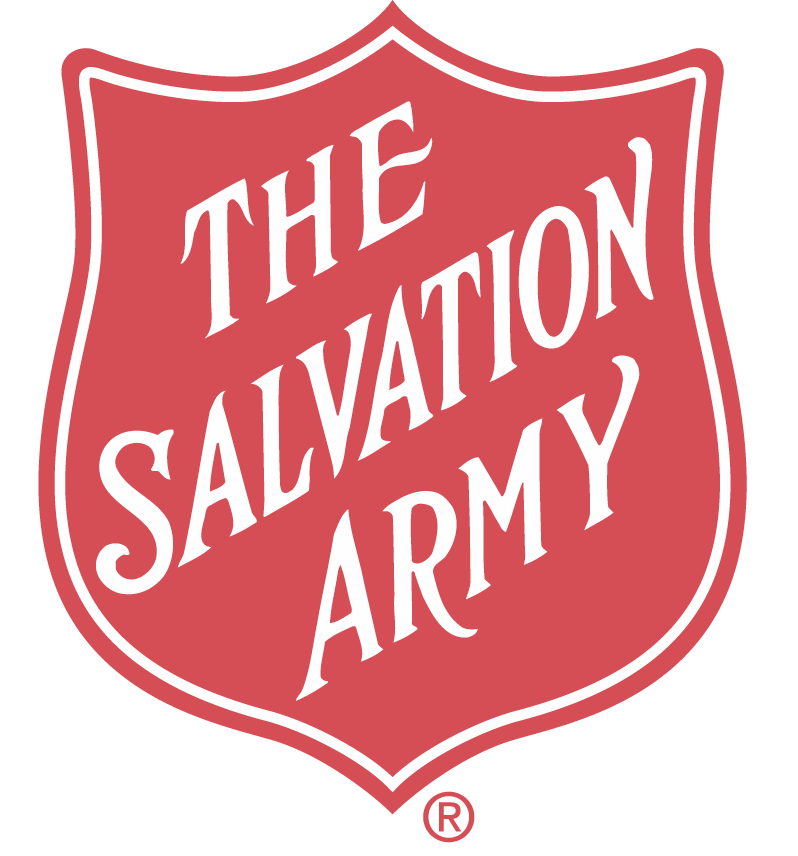 ADULT REHABILITATION CENTERJOB DESCRIPTIONJOB TITLE: COUNSELORDEPARTMENT: PROGRAMSTATUS: FULL TIMEIMMEDIATE SUPERVISOR: ADMINISTRATORTHE SALVATION ARMY MISSION STATEMENT: The Salvation Army, an international movement, is anevangelical part of the universal Christian Church. Its message is based on the Bible. Its ministry is motivated by the love of God. Its mission is to preach the Gospel of Jesus Christ and to meet human needs in His name without discrimination.QUALIFICATIONS:Certified Alcohol and Drug Counselor or bachelor’s degree plus 3 years work/volunteer experience in the substance abuse field1-year experience teaching or presenting material pertaining to rehabilitation from addictionAge 21 or aboveAbility to make critical decisions and work with minimal supervisionKnowledge of Microsoft Office programs with ability to learn additional software as appropriateExcellent organizational skills with attention to detailAbility to track multiple tasks efficiently, completing each in a professional and timely fashionProfessional judgment and integrity in holding in confidence all information pertaining to beneficiaries, families and co-workersCommitment to support and apply the philosophy and goals of The Salvation Army Adult Rehabilitation Center and the ARC Mission StatementActive Christian worldviewIf in recovery, must have 3 years of continuous sobrietyNo evidence of existing chemical dependencyMust be willing to travel to events both in the area and in the territory PHYSICAL REQUIREMENTS:Ability to sit, walk, stand, bend, squat, climb, kneel, and twist on an intermittent or continuous basisAbility to grasp, push, pull objects such as files, file cabinet drawers, and other office equipmentAbility to communicate clearly on the telephone and in writingAbility to lift up to 30 lbsAbility to perform various repetitive motion tasksJOB OBJECTIVE:Under the direction of the Administrator, counselors are responsible for the counseling care and education that is directly provided to beneficiaries.  As a team member in the program area, this position promotes a climate for effective performance and learning through attitude, willingness to teach and learn, and availability to beneficiaries and staff.  Encouragement is given to the individual to continue to seek experience and training which will enhance the ability to work more effectively with those who seek Salvation Army services.ESSENTIAL JOB DUTIES:1. Assist beneficiaries to understand and overcome social and emotional problems through individual and processgroup counseling.2. Conduct comprehensive psychosocial assessment interviews with newly admitted beneficiaries.3. Keep beneficiary files up-to-date with proper documentation of counseling and class activities for thosebeneficiaries assigned.4. Develop individual monthly rehabilitation plans for beneficiaries seen in counseling.5. Assist assigned beneficiaries in preparation for 90- and 150-day reviews.6. Lead groups or classes as assigned by the Administrator.7. Attend weekly Case Conference (as assigned) and provide input to discussion as helpful.8. Provide and maintain counseling statistics for monthly Program reports.9. Document and maintain appropriate Progress Notes in beneficiary files.10. Assess spiritual needs of beneficiaries seen in counseling and make in house referrals as needed.11. Attend at least one Wednesday night chapel service each month.12. Serve as back-up to other counselors as needed.13. Support other staff of the Program Department as able.14. Any and all overtime as well as working outside of assigned hours must have the written approval of the Administrator.15. Perform other duties as assigned by the Administrator.16. Be able to assist with intake related issues in the absence of the Intake Coordinator.17.  Work with interns as assigned by Administrator.By signing and dating the following, I am agreeing to the Duties and Responsibilities as described here.Employee’s Signature _________________________________________ Date___________________Witness Signature  ____________________________________________ Date___________________